Arztbericht:HilflosenentschädigungDatum:	     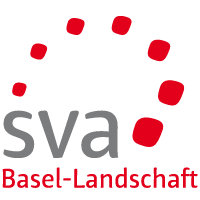 Versicherte Person:	Versicherten-Nr.:	     	Name Versicherte/r:	     Abklärung HilflosenentschädigungBitte Arztbericht ausfüllen und retournierenGuten TagIhre Patientin, Ihr Patient hat gesundheitliche Einschränkungen, die zu einer IV/AHV-Anmeldung führten. Für die rasche Prüfung benötigt die IV-Stelle Ihre kompetente Unterstützung.Wir bitten Sie deshalb, den beiliegenden Arztbericht zu beantworten, soweit Ihnen dies von Ihrem Fachgebiet und Ihrem Patientendossier her möglich ist.Bitte füllen Sie den Arztbericht elektronisch aus und senden Sie ihn danach so rasch als möglich zurück. Für das Ausfüllen dieses Formulars können Sie wie bisher nach Tarmed abrechnen.In diesem Zusammenhang weisen wir auf das Merkblatt zur Rechnungsstellung (unter «Arztberichte/ Gutachten») hin.Weitere Informationen zur Zusammenarbeit mit den IV-Stellen finden Sie auf der Homepage www.iv-pro-medico.chWir danken Ihnen und grüssen Sie freundlich.BerichtErgänzende Fragen:1.1DiagnosenBei somatischen Erkrankungen bitte ICD 10- und bei psychiatrischen Erkrankungen noch zusätzlich DSM-IV-Codes angeben. Angeben1.2 Wie ist der Gesundheitszustand? stationär	 verbessert           verschlechtert	Bei verändertem Gesundheitszustand: Was hat sich seit welchem Zeitpunkt verbessert/verschlechtert? 1.3Ambulante Behandlung durch Sievom		bis Datum der letzten Kontrolle1.4Fanden stationäre Aufenthalte statt?  ja	  neinvom		bis 	Name des Spitals / AbteilungBitte Kopien von Austrittsberichten beilegen 1.5Ärztlicher Befund	Bitte beschreiben Sie den Gesundheitszustand und die bestehenden BeeinträchtigungenPhysische Einschränkung (Art / Auswirkung)Psychische Einschränkung (Art / Auswirkung)Kognitiv-intellektuelle Einschränkung (Art / Auswirkung)1.6Kann die Hilflosigkeit durch den Einsatz geeigneter Hilfsmittel vermindert werden?  ja	 nein Wenn ja, durch welche?1.7Weitere Bemerkungen1.8Stimmen die Angaben über die Hilflosigkeit unter Ziffer 2 (Seite 2) mit Ihren Feststellungen überein? ja	 nein Wenn nein, Begründung2.	UnterschriftVorname, Name, Datum und Unterschrift des Arztes/der ÄrztinGenaue Adresse (Praxis/Abteilung)3. 	BeilagenWir bitten Sie, Kopien der Berichte von Spitälern und Spezialärzten/Spezialärztinnen zuhanden unseres ärztlichen Dienstes beizulegen oder diese genau zu bezeichnen, damit wir sie selbst anfordern können. Originalberichte werden nach Einsichtnahme zurückgesandt.Hinweise:Wir verfügen über eine aktuelle, rechtsgültig unterzeichnete Befreiung von der Schweigepflicht für alle ärztlichen Stellen.Wir besitzen auch eine Befreiung von der Schweigepflicht Ihnen gegenüber und sind in der Folge legitimiert Ihnen mitzuteilen, dass die oben erwähnte versicherte Person bei uns angemeldet ist, und die bereits vorhandenen med. Akten uns zur Kenntnis gebracht werden dürfen.Bestehend seit:Bestehend seit:Bestehend seit:Bestehend seit: